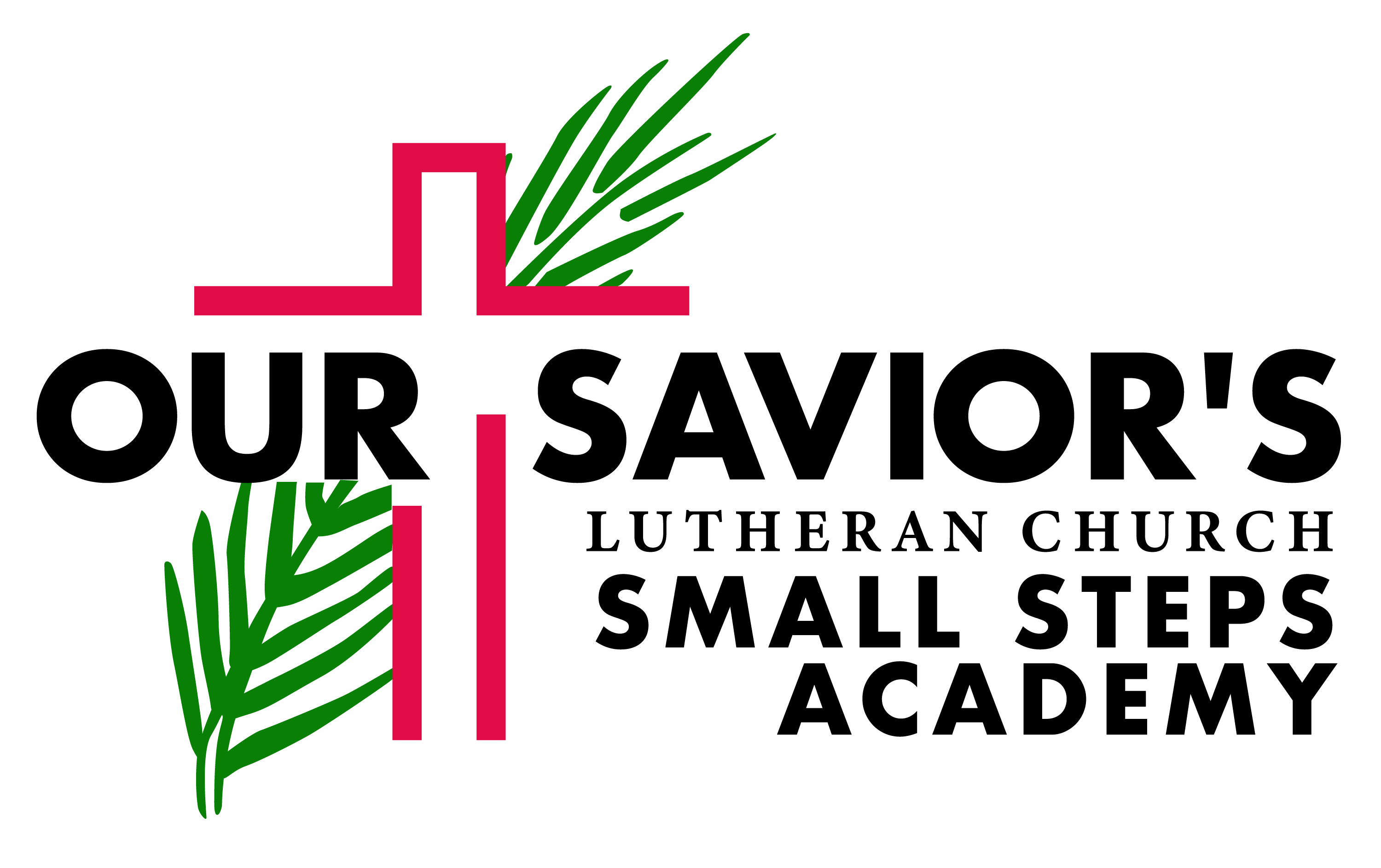 Child’s Full Name 								 Date of Birth 			Current Student?   	  Securing Summer placement   New student? 		  My child will start Camp on 	                     (date)I enroll my child as follows: 	 Full-Time- 135.00		All Weeks	 Part-Time -115.00	 	All Weeks______ Full Time- 		Select Weeks 	           Specify desired weeks:   Jun 7th     Jun 14th     Jun 21st     Jun 28th     Jul 5th	Specify desired weeks:   Jul 12th     Jul 19th     Jul 26th      Aug 2nd  	 Part Time-		Select Weeks             Specify desired weeks:   Jun 7th     Jun 14th     Jun 21st     Jun 28th     Jul 5th	Specify desired weeks:   Jul 12th     Jul 19th     Jul 26th      Aug 2nd	 Specify child’s T-shirt size: 	_______________________	         Registration	 Full or Part time enrollment 	$75	 Family rate (2+ children) 	$125.00	 Sibling Discount		10% (on oldest sibling- F/T only)* Due at time of enrollment, annually each summer to ensure camp placement.Parent Name (printed) 							 Date 				Signature_____________________________________________________ Date 				Phone:____________________________________________________Email: ______________________________________________________InformationEnrollment Options:	 Full-Time- 135.00		7am – 6pm  Monday Thru Friday	 Part-Time -115.00	 	8am-12:30pm  Monday thru FridayClasses:1  Going into Kindergarten/1st 		2  2nd thru 3rd grade		3  4th and 5th gradeWeeks are selected by May 1stSpecify desired weeks:   Jun 7th     Jun 14th     Jun 21st     Jun 28th     Jul 5thSpecify desired weeks:   Jul 12th     Jul 19th     Jul 26th      Aug 2nd  Parents are billed Friday morning for the coming week. If you need to change a week, please let us know a week ahead. Once you are charged Friday morning, you will be required to pay. Every Child gets a camp shirt!          Registration Holds your child’s spot	 Full or Part time enrollment 	$75	 Family rate (2+ children) 	$125.00         FAQs:You will receive a confirmation email the day you pay your registration feePacket-pickup for your supplemental paperwork is on Friday, May 28thPro tip: request a copy of your physical/immunization from your child’s school before the end of the year to bring in with your paperwork.All camp weeks must be selected by May 1st- if you need to change a week- please give AT LEAST one week’s notice!Lunch and snack is provided by parentsIf a ½ day child is not picked up 12:30pm they will be charged a $20 late fee